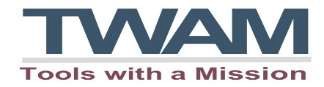 Please fill in the "Number Required " column for all the items you are applying for.The cost shown is for shipping one item only, so you will need to multiply this by the number you require. Number Requested x Shipping Cost (Each) = your ESTIMATED shipping cost.This will be your ESTIMATED shipping contributionYour Country Coordinator will tell you the FINAL SHIPPING COST, which may vary due to exchange rates changing.Once we have received your application we will contact you to confirm whether or not your application has been successful, and to inform you what we can offer.A Christian charity sending tools across the worldTools with a Mission, 2 Bailey Close, Hadleigh Road Industrial Estate, Ipswich, IP2 0UDt: 01473 210220    e: post@twam.uk    twam.ukRegistered charity No: 1104903 (England and Wales)     SC044069 (Scotland) A company limited by guarantee and registered in England no: 5114575Maximum you can requestNumber RequestedItemCommentsShippingCost (EACH)USDTotal Costto you (USD)Tailoring and Knitting1Sewing Machine Kit - ManualIncludes Sewing Kit166Sewing Machine Kit - ElectricIncludes Sewing Kit161Sewing Machine -TreadleIncludes Sewing Kit782Haberdashery PackFabric,Zips,Ribbon etc for sewing m/c161Knitting Machine KitIncludes sack of knitting wool531Knitting Wool SackIncluded in Knitting Machine Kits222Knitting - Hand Kit231Embroidery & Craft Kit16Trade Kits2Agricultural Kit312Groundworker Kit312Builder Kit (2 per Box)163Carpentry Kit161Carpentry Workshop Kit1562Saws - Pack of 3 - CarpentryIncluded in Carpentry Workshop Kit32Electrician Kit83Mechanic KitAll the tools needed by one person231Mechanic Workshop KitAll the tools needed for a workshop942Plumber Kit162Drill and Power ToolsIncluded in Carpentry Workshop Kit16Computer Equipment1Computer - DesktopIncludes   screen/keyboard/mouse/leads311Computer - Laptop61Network Starter Kit - Large31Network Starter Kit - Small3School Equipment1Scholar Pack - Primary (20 per box)One pack per child161Scholar Pack - Secondary (20 per box)One pack per child161Classroom Pack - PrimaryOne pack for up to 30 children161Classroom Pack - SecondaryOne pack for up to 30 children161Box of BiblesUsually contains between 20-30 Bibles6Estimated Cost to You in US DollarThe final cost will be confirmed in ouroffer letterUSD0